CUDGEWA MURAL TRAIL EXPRESSION OF INTERESTThank you for your interest in this Mural Trail along 2km of the old railway line from Cudgewa township to Wabba Creek.  The budget per mural is $500 incl GST for artwork and $500 incl GST for poem / story.  RESPONDENT DETAILS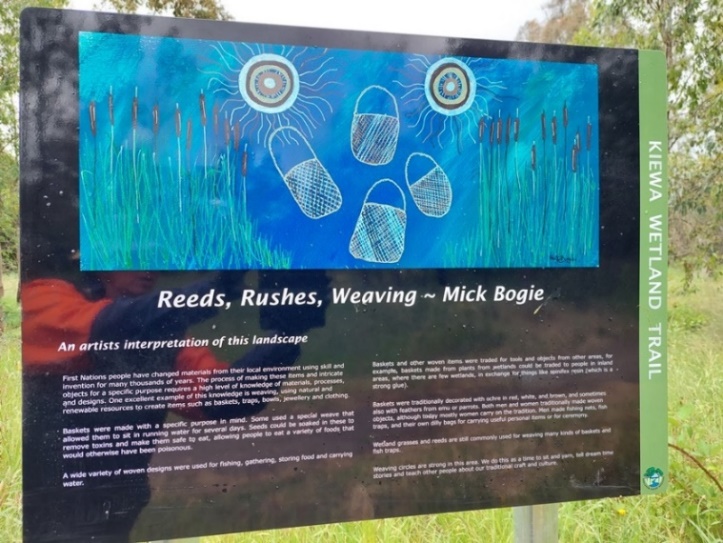 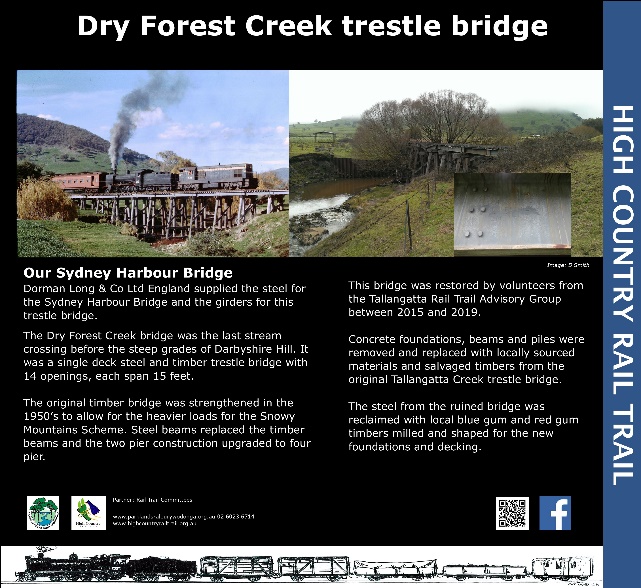 Some current examples of trail artworkPROPOSED THEMES FOR ARTWORK The list of potential stories was identified at a Storytelling Gathering at Cudgewa Hotel in June 2022.  They are in no priority order.  You may be interested in these or perhaps have your own story to tell? YOUR PREFERRED STORY: Number in preference order (1 being first preference) which story you are interested in providing artwork? PREFERRED ACTIVITY: What activity interests you? Do you wish to do artwork (A), poem (P) and / or story (S)? Artwork can be high resolution photos that are able to be reproduced to larger size, or artwork produced on any medium that can be scanned and inserted as high-resolution image for printing onto signboard.Mural signs are likely to be 800mm wide x 600mm high.  That means, the image needs to fit within this with a bit less room for the story or poem that these example signs.  This is an example of how this may or may not look.  The design will be decided by the Storytelling Working Group.OTHER IDEAS FOR ARTWORK / STORIES?  Tell us about what story you wish to share?Lodgement DateMidnight Sunday 14 August 2022Lodgement Methodinfo@parklands-alburywodonga.org.au (preferred) or P O Box 1040, Wodonga VIC 3689Artist NameABNPostal AddressEmail AddressTelephoneDate able to supplyThese are just some of the story themes gathered at the recent meeting.If you have another type of story, please list belowPlease add your name against  your preferred storyArt, Photo, Poetry, Story? Please indicate yourpreferredcontributionA, Ph, P, SCudgewa – kangaroo skinCudgewa StationRabbit catcher hutOld Hay Shed – 1885 A-frame buildingLoading cattle onto train300 year old Red Gum Tree and fire coming over Wabba GapPlatypusEarly morning steam trains then diesel trainsTrain break downs on sharp S-bendOne of largest inland cattle terminus in AustraliaCudgewa to Cairo songWorking for the railways - shovelling super phosphate and bricksCudgewa fire brigade – fire a significant role in history of CudgewaWabba Station horses and Light Horse BrigadeThe “Better farming train”, the “arts train” – leaning how to do pottery and silverworkSnowy Hydro gantry at Cudgewa Station44 train carriages of cattle a dayCudgewa characters throughout the yearsRailway driver storiesDeep snow when building old railway cottages“Homecoming”, the view as cross Wabba Gap back to CudgewaLeaving the fog at Corryong and arriving to the sun over CudgewaViews from Cudgewa to the Snowy Mountains (local resident has some stunning photos)Wildflowers1974 Lady M butterfliesPerrons tree frogCudgewa Avenue of HonourSnowy Irrigation Scheme – things declined from being lively and energeticOld buildings built from timber harvested locallyNo motor vehicles for 100 years.  Mail depot created focal pointHorses and bullock carts travelling through “The Needles”Cattle being walked down from the mountains to Cudgewa